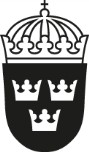 Kodiċi Żvediż tal-IstatutiOrdinanza li temenda l-Ordinanza dwar il-Pestiċidi (2014:425)Maħruġ fl-24 ta’ Marzu 2021Fir-rigward tal-Ordinanza dwar il-Pestiċidi (2014:425), il-Gvern jistabbilixxili l-Kapitolu 3 § 11a attwali, għandu jsir il-Kapitolu 3, § 11b;li l-Kapitolu 1 § 1, u l-Kapitolu 2 §§ 11, 12, 14, 20, 25, 37–39 u §§ 40–43 għandhom ikunu fformulati kif ġej;li l-intestatura li tiġi immedjatament qabel il-Kapitolu 3 § 11 għandha taqra “Rekwiżiti ta’ għarfien u taħriġ għall-użu ta’ prodotti bijoċidali”;li disa’ taqsimiet ġodda, il-Kapitolu 2 §§ 37a, 38a, 40a, 41a u 43a u l-Kapitolu 3 §§ 11a, 13a, 14a u 18a għandhom jiddaħħlu u jiġu fformulati kif ġej.Kapitolu 1§ 1 Dan ir-Regolament jinkludi dispożizzjonijiet għall-awtorizzazzjoni u għall-użu tal-pestiċidi fil-forma ta’ prodotti għall-protezzjoni tal-pjanti jew prodotti bijoċidali. Din l-Ordinanza tinħareġ bis-saħħa ta’– Il-Kapitolu 14 § 8 tal-Kodiċi Ambjentali fir-rigward tal-Kapitolu 2 §§ 4, 8, 9, 17–19, 21 u 22,§ 23(1) u (2), §§ 24, 26 u 27, § 28(1), § 30, § 32(1), §§ 33–35a, § 36(1) u (2), § 37, § 37a(1), § 38(1) u (2), § 38a(1), §§ 39–42, § 43(1), § 43a(1), § 44(1), § 47(1), § 50–52, § 53(1), § 54, § 55(1), § 56, § 57(1), § 58(1) u (2), § 59(1), §§ 60–62 u § 63(1), il-Kapitolu 3 § 1(2), §§ 5, 7, 8, 11, 11b–13,14, 15 u 17 § 18, l-ewwel paragrafu u l-ewwel sentenza tat-tieni paragrafu, § 19(1), § 20(1) u § 21, l-ewwel sentenza tal-ewwel paragrafu u t-tieni paragrafu kif ukoll il-Kapitolu 4 §§ 1–14, §§ 16–27 u § 30, l-ewwel sentenza;Il-Kapitolu 14 § 13 tal-Kodiċi Ambjentali fir-rigward tal-Kapitolu 2 §§ 5, 10, 29, 30, 45 u 46;Il-Kapitolu 3 §§ 9 u 10 u l-Kapitolu 4 §§ 25, 28 u 29;Il-Kapitolu 8 § 11 tal-Istrument tal-Gvern fir-rigward tal-Kapitolu 2 § 14 u 25 u l-Kapitolu 3,§§ 13a, 14a u 18a; uIl-Kapitolu 8, § 7 tal-Istrument tal-Gvern fir-rigward ta’ dispożizzjonijiet oħra.SFS 2021:229Ippubblikat25 Marzu 20211Kapitolu 2§ 11 L-utenti tal-prodotti għall-protezzjoni tal-pjanti għandhom jingħataw taħriġ li jipprovdi għarfien suffiċjenti tal-oqsma tas-suġġetti elenkati fl-Anness I tad-Direttiva 2009/128/KE tal-Parlament Ewropew u tal-Kunsill tal-21 ta’ Ottubru 2019 li tistabbilixxi qafas għal azzjoni Komunitarja biex jinkiseb użu sostenibbli tal-pestiċidi, fit-test oriġinali. It-taħriġ għandu jiġi offrut minn1. il-Bord Żvediż tal-Agrikoltura, f’termini ta’ użufl-agrikoltura, il-forestrija, il-ġestjoni tal-parks jew l-ortikultura;fuq biċċiet ta’ art għal bini residenzjali;fi btieħi tal-iskola u btieħi għall-iskejjel preprimarji;fi grawnds għat-tfal li l-pubbliku għandu aċċess għalihom;f’faċilitajiet sportivi u ta’ divertiment;waqt xogħol ta’ ppjanar u kostruzzjoni;f’żoni tat-toroq u fuq imbankmenti;fuq uċuħ taż-żrar u uċuħ oħra permeabbli ħafna; ufuq uċuħ ta’ asfalt jew konkrit jew materjali oħra mwebbsa;l-Aġenzija tas-Saħħa Pubblika tal-Iżvezja, fir-rigward tal-użu fi u madwar imħażen jew faċilitajiet oħra ta’ ħażna, ul-Awtorità Żvediża dwar l-Ambjent tax-Xogħol, fir-rigward ta’ użi oħra.§ 12 It-taħriġ f’konformità ma’ § 11 għandu jikkonsisti f’edukazzjoni bażika u ulterjuri u għandu jintemm b’test ta’ profiċjenza. It-taħriġ għandu jsir f’konformità ma’ sillabu deċiż mill-awtorità ċentrali li toffri t-taħriġ.Qabel ma tiddeċiedi dwar is-sillabu tal-kors, l-awtorità għandha tikkonsulta lill-Aġenzija Żvediża għas-Sustanzi Kimiċi u awtoritajiet rilevanti oħra.§ 14 Il-Bord Żvediż tal-Agrikoltura, l-Aġenzija tas-Saħħa Pubblika tal-Iżvezja, l-Awtorità Żvediża għall-Ambjent tax-Xogħol u l-Aġenzija Żvediża għas-Sustanzi Kimiċi jistgħu, fl-oqsma ta’ responsabbiltà rispettivi tagħhom, joħorġu regolamenti li l-Bord Amministrattiv tal-Kontea għandu joffri t-taħriġ imsemmi f’§§ 11 u 13 u dwar kif il-Bord Amministrattiv tal-Kontea għandu jwettaq it-taħriġ.§ 20	Kwistjonijiet oħra li jikkonċernaw il-permess għall-użu skont § 18 jew § 19 huma eżaminati minn1. il-Bord Żvediż tal-Agrikoltura, f’termini ta’ użufl-agrikoltura, il-forestrija, il-ġestjoni tal-parks jew l-ortikultura;fuq biċċiet ta’ art għal bini residenzjali;fi btieħi tal-iskola u btieħi għall-iskejjel preprimarji;fi grawnds għat-tfal li l-pubbliku għandu aċċess għalihom;f’faċilitajiet sportivi u ta’ divertiment;waqt xogħol ta’ ppjanar u kostruzzjoni;f’żoni tat-toroq u fuq imbankmenti;fuq uċuħ taż-żrar u uċuħ oħra permeabbli ħafna; ufuq uċuħ ta’ asfalt jew konkrit jew materjali oħra mwebbsa;l-Aġenzija tas-Saħħa Pubblika tal-Iżvezja, fir-rigward tal-użu fi u madwar imħażen jew faċilitajiet oħra ta’ ħażna, ul-Awtorità Żvediża dwar l-Ambjent tax-Xogħol, fir-rigward ta’ użi oħra.§ 25 Il-Bord Żvediż tal-Agrikoltura, l-Aġenzija tas-Saħħa Pubblika tal-Iżvezja u l-Awtorità Żvediża għall-Ambjent tax-Xogħol jistgħu, fl-oqsma ta’ responsabbiltà rispettivi tagħhom, joħorġu regolamenti li jipprevedu kwistjonijiet ta’ permessi u dispensa li, skont §§ 20 jew 24, għandhom jiġu eżaminati mill-awtorità, minflok għandhom jiġu eżaminati mill-Bord Amministrattiv tal-Kontea.SFS 2021:229§ 37	Il-prodotti għall-protezzjoni tal-pjanti ma jistgħux jintużawfuq mergħat jew bwar li mhumiex adattati għall-ħart iżda jistgħu jintużaw għall-ħsad jew għar-ragħa;fi btieħi tal-iskejjel jew btieħi għall-iskejjel preprimarji u fi grawnds għat-tfal li l-pubbliku għandu aċċess għalihom;f’parks jew ġonna jew żoni oħra li huma primarjament maħsuba biex ikunu żoni ta’ rikreazzjoni li l-pubbliku għandu aċċess għalihom;f’żoni ta’ ġonna allokati jew f’serer li ma jintużawx professjonalment;fuq biċċiet ta’ art għal bini residenzjali jew fuq pjanti mħawla f’ambjent ta’ ġnien tad-dar; jewfuq pjanti ġewwa ħlief f’bini tal-produzzjoni, imħażen u bini simili.§ a L-Aġenzija Żvediża għas-Sustanzi Kimiċi tista’ toħroġ regolamenti dwar eżenzjonijiet mill-projbizzjonijiet fi § 37(2)–(6) għal sustanzi attivi fi prodotti għall-protezzjoni tal-pjanti li huma meqjusa li jippreżentaw riskju limitat għas-saħħa tal-bniedem u għall-ambjent.Qabel ma l-Aġenzija Żvediża għall-Kimiċi toħroġ regolamenti, l-Aġenzija għandha tagħti lill-awtoritajiet rilevanti l-oħra l-opportunità li jikkummentaw.§ Il-Bord Żvediż tal-Agrikoltura jista’ joħroġ regolamenti dwar eżenzjonijiet mill-projbizzjonijiet f’§ 37:jekk meħtieġ biex tiġi evitata l-introduzzjoni, l-istabbiliment u t-tixrid ta’ pesti ta’ kwarantina skont ir-Regolament (UE) 2016/2031 tal-Parlament Ewropew u tal-Kunsill tas-26 ta’ Ottubru 2016 dwar il-miżuri protettivi kontra pesti tal-pjanti, li jemenda r-Regolamenti (UE) Nru 228/2013, (UE) Nru 652/2014 u (UE) Nru 1143/2014 tal-Parlament Ewropew u tal-Kunsill u li jħassar id-Direttivi tal-Kunsill 69/464/KEE, 74/647/KEE, 93/85/KEE, 98/57/KE, 2000/29/KE, 2006/91/KE u 2007/33/KE, jew skont id-dispożizzjonijiet li jimplimentaw dak ir-Regolament, jewli hu meħtieġ għall-kultivazzjoni ta’ pjanti li huma ppreservati fil-Bank Nazzjonali Żvediż tal-Ġene jew fiċ-Ċentru tar-Riżorsi Ġenetiċi Nordiku.Il-Bord Żvediż tal-Agrikoltura jista’ joħroġ regolamenti dwar eżenzjonijiet mill-projbizzjoni f’§ 37(1) sabiex jipprevjeni l-introduzzjoni, l-istabbiliment u t-tixrid ta’ speċi aljeni invażivi.Qabel ma l-Bord Żvediż tal-Agrikoltura joħroġ regolamenti, il-Bord għandu jagħti lill-awtoritajiet rilevanti l-oħra l-opportunità li jikkummentaw.§ a L-Aġenzija Żvediża għall-Protezzjoni Ambjentali tista’ toħroġ regolamenti dwar eżenzjonijiet mill-projbizzjonijiet f’§ 37(2)–(6) biex tipprevjeni l-introduzzjoni, l-istabbiliment u t-tixrid ta’ speċi aljeni invażivi.Qabel ma l-Aġenzija Żvediża għall-Protezzjoni Ambjentali toħroġ regolamenti, l-Aġenzija għandha tagħti lill-awtoritajiet rilevanti l-oħra l-opportunità li jikkummentaw.§ Il-bord muniċipali jista’ fil-każijiet individwali. jagħti eżenzjoni mill-projbizzjonijiet f’§ 37, jekk il-prodott għall-protezzjoni tal-pjanti huwa approvat mill-Aġenzija Żvediża għall-Kimiċi u l-użu huwa skont il-kondizzjonijiet tal-approvazzjoni, uhuwa meħtieġ għall-kultivazzjoni ta’ pjanti li huma ppreservati fil-Bank Nazzjonali Żvediż tal-Ġene jew fiċ-Ċentru ta’ Riżorsi Ġenetiċi Nordiku, jewhuwa meħtieġ għal raġunijiet speċjali oħra.§ Huwa pprojbit li jintużaw prodotti għall-protezzjoni tal-pjanti professjonalment mingħajr permess speċjali mill-bord muniċipaliSFS 2021:229f’faċilitajiet sportivi u ta’ divertiment;waqt xogħol ta’ ppjanar u kostruzzjoni;f’żoni tat-toroq kif ukoll uċuħ taż-żrar u uċuħ oħra permeabbli ħafna; ufuq uċuħ ta’ asfalt jew konkrit jew materjali oħra mwebbsa.§ a	Ir-rekwiżit tal-permess f’§ 40 ma japplikax għal prodotti għall-protezzjoni tal-pjanti li f’regolamenti maħruġa skont § 37a kienu eżentati mill-projbizzjoni tal-użu f’§ 37. Ir-rekwiżit tal-permess f’§ 40(3) u (4), ma japplikax għall-użu ta’ prodotti għall-protezzjonital-pjantif’żoni tat-toroq, biex jipprevjenu l-introduzzjoni, l-istabbiliment jew it-tixrid ta’speċi aljeni invażivi, jewpesti tal-kwarantina skont ir-Regolament (UE) 2016/2031 tal-Parlament Ewropew u tal-Kunsill jew skont id-dispożizzjonijiet li jimplimentaw dak ir-Regolament, jewfuq imbankmenti.§ Huwa pprojbit li tuża prodotti għall-protezzjoni tal-pjanti professjonalment mingħajr notifika bil-miktub lill-bord muniċipalif’żoni tat-toroq, biex jipprevjenu l-introduzzjoni, l-istabbiliment jew it-tixrid ta’speċi aljeni invażivi, jewpesti tal-kwarantina skont ir-Regolament (UE) 2016/2031 tal-Parlament Ewropew u tal-Kunsill jew skont id-dispożizzjonijiet li jimplimentaw dak ir-Regolament,fuq imbankmenti, uf’żoni li mhumiex koperti minn projbizzjoni skont § 37 jew ħtieġa ta’ permess skont § 40 u li għandhom żona kontigwa li taqbeż l-1 000 metru kwadru fejn il-pubbliku jista’ jiċċaqlaq liberament.L-attivitajiet soġġetti għan-notifika jistgħu jinbdew mhux qabel erba’ ġimgħat wara li tkun saret in-notifika, sakemm il-Bord ma jiddeċidix mod ieħor.§ a Ir-rekwiżit għan-notifika f’§ 41 ma japplikax għal prodotti għall-protezzjoni tal-pjanti li f’regolamenti maħruġa skont § 37a kienu eżentati mill-projbizzjoni tal-użu f’§ 37.Ir-rekwiżit għan-notifika f’§ 41(1)(3) ma japplikax għall-użu fuq art li tinħarat.§	Id-dispożizzjonijiet ta’ § 37(1), § 40 u § 41 ma japplikawx għall-użu ligħandu l-karattru ta’ trattament ta’ punti, ugħandu skop tant limitat li s-saħħa tal-bniedem u l-ambjent mhumiex f’riskju ta’ ħsara.§	L-Aġenzija Żvediża għall-Protezzjoni Ambjentali tista’toħroġ regolamenti aktar dettaljati dwar eżenzjoni skont § 39(2), ufir-rigward tal-użu ta’ prodotti għall-protezzjoni tal-pjanti għajr l-użu fuq art tal-foresta, toħroġ regolamenti dwar l-infurzar ta’ §§ 40–42.Qabel ma l-Aġenzija Żvediża għall-Protezzjoni Ambjentali toħroġ regolamenti, l-Aġenzija għandha tagħti lill-awtoritajiet rilevanti l-oħra l-opportunità li jikkummentaw.SFS 2021:229§ 43a	Il-Bord Żvediż tal-Agrikoltura jista’ joħroġ regolamenti aktar dettaljati dwar eżenzjonijiet skont § 39(1).Qabel ma l-Bord Żvediż tal-Agrikoltura joħroġ regolamenti, il-Bord għandu jagħti lill-awtoritajiet rilevanti l-oħra l-opportunità li jikkummentaw.Kapitolu 3§ 11a	Taħriġ li jipprovdi l-għarfien speċifiku msemmi f’§ 11 għandu jiġi offrut minn:L-Aġenzija tas-Saħħa Pubblika tal-Iżvezja, fir-rigward ta’ miżuri kontra l-vermini u l-pesti skont il-Kapitolu 9 § 9 tal-Kodiċi Ambjentali, ul-Awtorità Żvediża dwar l-Ambjent tax-Xogħol, fir-rigward ta’ użi oħra.§ 13a L-Aġenzija Żvediża għas-Saħħa Pubblika tista’ toħroġ regolamenti li l-Bord Amministrattiv tal-Kontea għandu joffri t-taħriġ imsemmi f’§ 11a(1) u dwar kif il-Bord Amministrattiv tal-Kontea għandu jwettaq it-taħriġ.§ 14a L-Awtorità Żvediża għall-Ambjent tax-Xogħol tista’ toħroġ regolamenti li l-Bord Amministrattiv tal-Kontea għandu joffri t-taħriġ imsemmi f’§ 11a(2) u dwar kif il-Bord Amministrattiv tal-Kontea għandu jwettaq it-taħriġ.§ 18a L-Aġenzija tas-Saħħa Pubblika tal-Iżvezja u l-Awtorità Żvediża għall-Ambjent tax-Xogħol jistgħu, fl-oqsma ta’ responsabbiltà rispettivi tagħhom, joħorġu regolamenti li l-kwistjonijiet li jikkonċernaw il-permessi għall-użu għandhom jiġu eżaminati mill-Bord Amministrattiv tal-Kontea minflok.SFS 2021:229Din l-Ordinanza għandha tidħol fis-seħħ fl-1 ta’ Ottubru 2021.Il-permessi skont Kapitolu 2, § 40 biex jużaw professjonalment prodotti għall-protezzjoni tal-pjanti li ġew deċiżi skont regolamenti aktar antiki għadhom japplikaw, madankollu, mhux wara l-31 ta’ Diċembru 2022.F’isem il-GvernPER BOLUNDMaria Jonsson (Il-Ministeru tal-Ambjent)